MATEMATIKAPozdravljeni učenci. Dnevi bežijo – že je četrtek. 9. 4. 2020 – KROG – preiskovalna naloga Rešitve naloge od včeraj: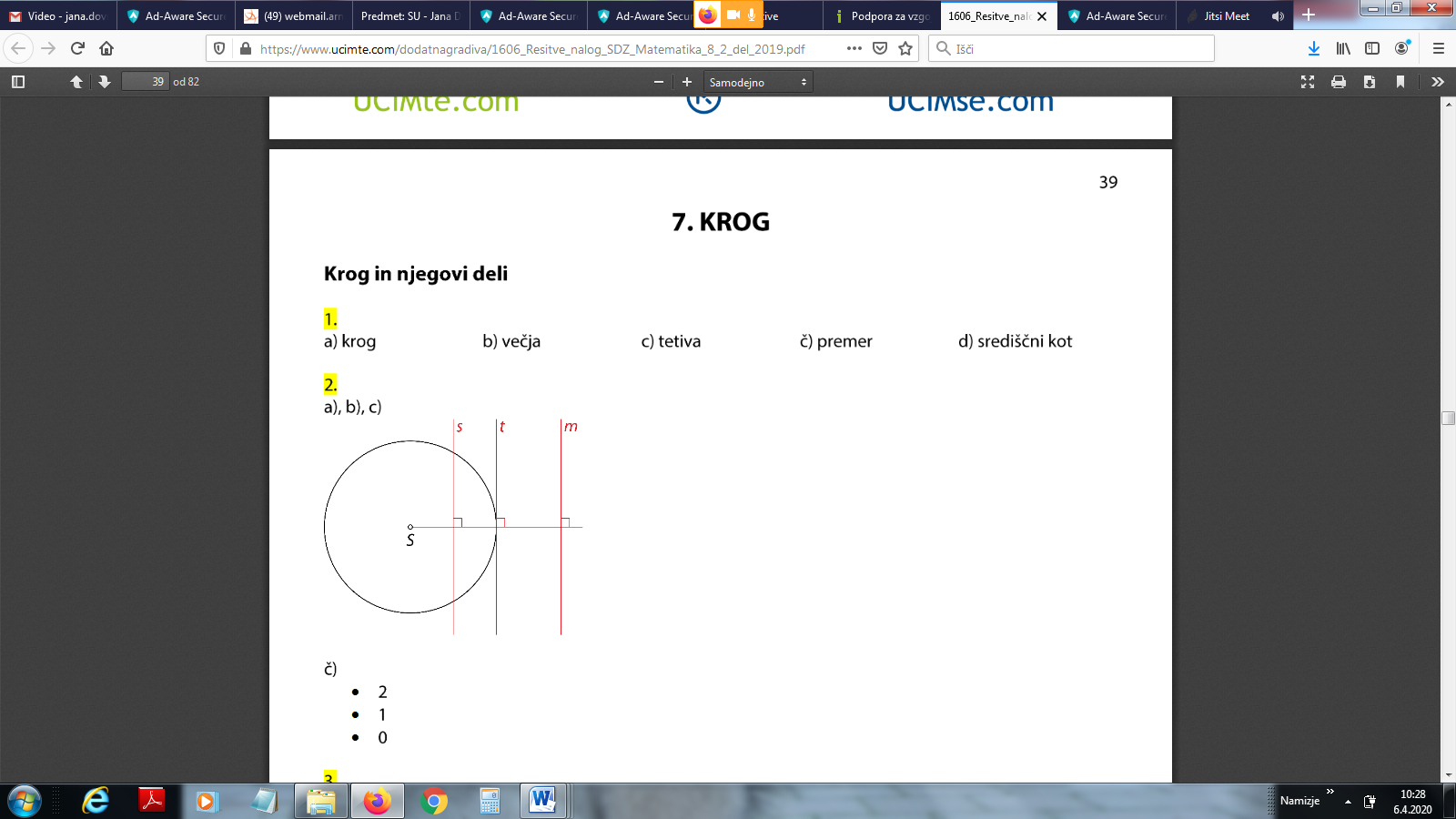 Najprej rešite križanko (upam, da dobro vidite) in mi sporočite geslo v obarvanem delu.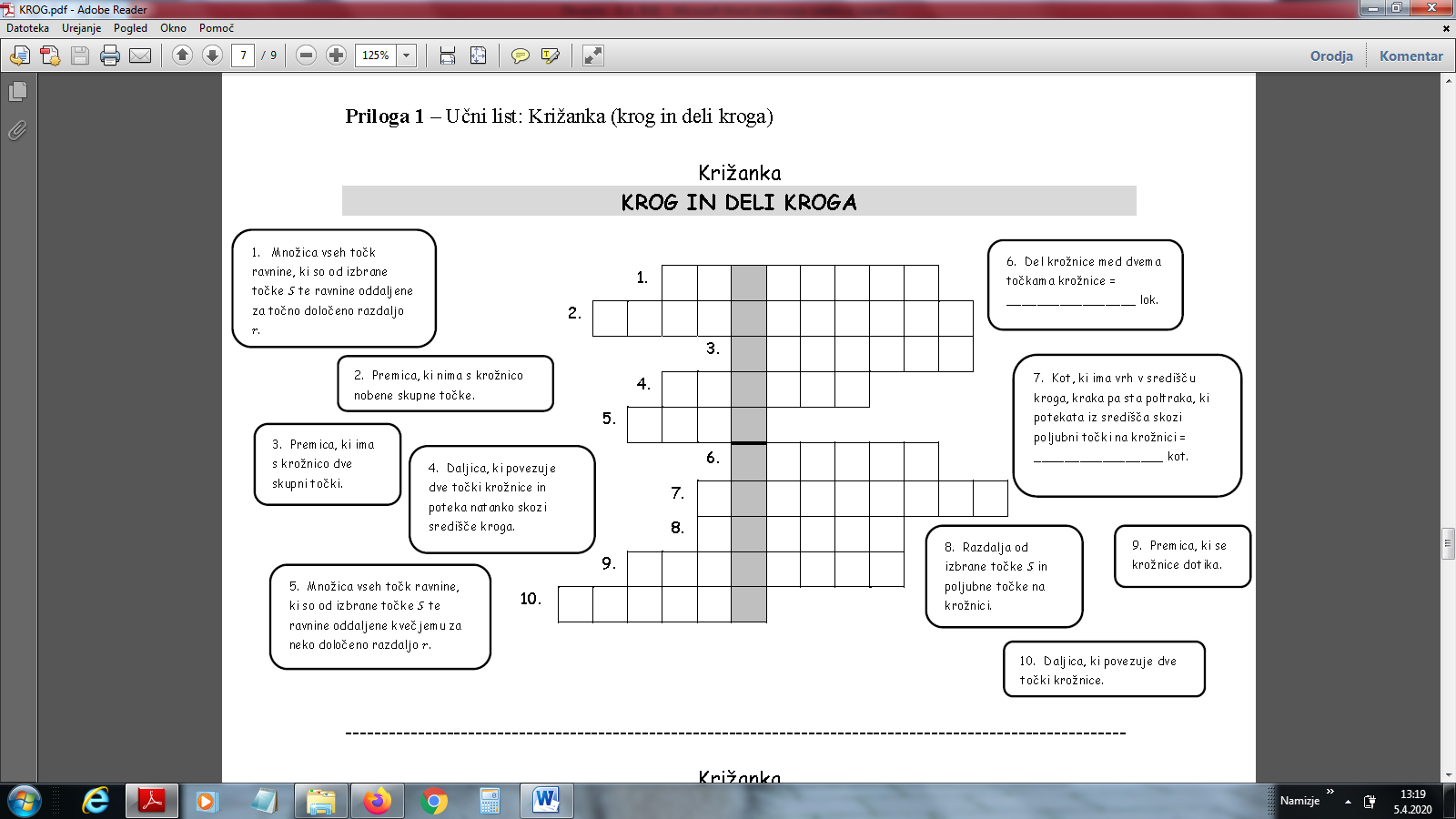 Narišite krožnico s središčem S in polmerom 3 cm. Narišite polmer, premer in vse označite.					r – polmer ali radij					d – premer ali diameter                             ∙ S			d = 2 ∙ r                                rPoiščite nekaj predmetov valjaste oblike (lonci, kozarci, …) – različnih velikosti.  Z merilnim trakom iz papirja ali vrvice (ali šiviljskim metrom) izmerite njihove premere in obsege – čim bolj natančno. Podatke vpišite v preglednico. S pomočjo žepnega računala izračunajte količnik med obsegom in premerom. Rezultat zaokrožite na dve decimalki. Sporočite, kaj ugotovite.In to je za danes vse. Uspešno delo vam želim.jana.dovnik@gmail.com  Ostanite zdravi. Janapredmetobseg [cm] - opremer [cm] - dobseg : premer = 